SNAP® GIRLS GROUP REMINDER TELEPHONE LOG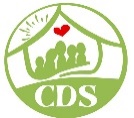 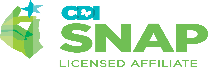 “WEEKLY GROUP REMINDER” NAME: _____________________________________  	ID #: __________________Note: Remember this is your opportunity to check in with the parent/caregiver about issues that may need to be discussed and to talk about any instrumental issues that may impact their ability to get to group. This prompt call also allows for linkages to be made about topics discussed at the previous parent group session and the top of the week. It also provides the SNAP® worker with a brief check-in how things have gone during the week.  Reminder: A Client Contact Note should be written if more than the group attendance or important information is shared or discussed. SNAP® GIRLS PARENTS GROUP REMINDER TELEPHONE LOG“WEEKLY GROUP REMINDER” Note: Remember this is your opportunity to check in with the parent/caregiver about issues that may need to be discussed and to talk about any instrumental issues that may impact their ability to get to group. This prompt call also allows for linkages to be made about topics discussed at the previous parent group session and the top of the week. It also provides the SNAP® worker with a brief check-in how things have gone during the week.  Reminder: A Client Contact Note should be written if more than the group attendance or important information is shared or discussed. SNAP® Children GroupSNAP® Children GroupSNAP® Children GroupSNAP® Children Group Session	 Title of Session 	 	 Date 	 Talk to Parent/ChildMessageMessageWorkerInitial                       Other/Notes Session 1 Orientation and Listening___________Session 2 Intro to SNAP®    ___________Session 3 Solving Problems  ___________Session 4 Feelings	 ___________Session 5 Joint- Family Game 	 ___________Session 6 Body Cues 	 	 ___________Session 7 Hard & Cool Thoughts I  	 ___________Session 8 Hard & Cool Thoughts II___________Session 9 Joint- TO & SNAP 	 ___________Session 10  Dealing with Bullying	 ___________Session 11 When You Are Not Sure	 ___________Session 12  Joint- Final Review 	 ___________Session 13  Graduation  	 ___________SNAP® GC Parents Group SNAP® GC Parents Group SNAP® GC Parents Group SNAP® GC Parents Group  Session	 Title of Session 	 	 Date 	 Talk to ParentMessageMessageWorkerInitial                       Other/Notes Session 1 SNAP Parenting ___________Session 2 Hard Thoughts & Cool Thoughts___________Session 3 Tracking  ___________Session 4 Effective Directions	 ___________Session 5 Joint- Family Game 	 ___________Session 6 Rewarding 	 	 ___________Session 7 Healthy Relationships  	 ___________Session 8 Setting Effective Limits___________Session 9 Joint- TO & SNAP 	 ___________Session 10 Bullying	 ___________Session 11 Family Problem-Solving	 ___________Session 12  Joint- Final Review 	 ___________Session 13  Graduation  	 ___________